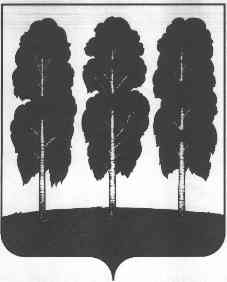 АДМИНИСТРАЦИЯ БЕРЕЗОВСКОГО РАЙОНАХАНТЫ-МАНСИЙСКОГО АВТОНОМНОГО ОКРУГА – ЮГРЫРАСПОРЯЖЕНИЕот  13.02.2019	         № 110-р
пгт. БерезовоОб утверждении плана мероприятий по развитию территориального маркетинга и брендинга в Березовском районеВ соответствии с распоряжением Правительства Ханты-Мансийского автономного округа – Югры от 19 октября 2018 года № 539-рп «О Концепции развития территориального маркетинга и брендинга в Ханты-Мансийском автономном округе – Югре до 2025 года», а также во исполнение  Протокола заседания комиссии при Губернаторе Ханты-Мансийского автономного округа – Югры по развитию гражданского общества от 25 сентября 2018 года № 5: Утвердить план мероприятий («дорожную карту»)  по развитию территориального маркетинга и брендинга в Березовском районе согласно приложению к настоящему распоряжению.Разместить настоящее распоряжение на официальном веб-сайте органов местного самоуправления Березовского района.Настоящее распоряжение вступает в силу после его подписания.Контроль за исполнением настоящего распоряжения возложить на заместителя главы Березовского района И.В. Чечеткину.И.о. главы района	  С.Н. ТитовПриложениек распоряжению администрации Березовского районаот 13.02.2019 № 110-рПлан мероприятий (дорожная карта)по развитию территориального маркетинга и брендинга в Березовском районе до 2025 года№п/пНаименование мероприятияСрок реализацииОтветственные исполнителиВид документаРезультат1234561.Формирование рабочей группы. Определение задач и стратегических направлений территориального маркетингадо 01 апреля  2019 г.Информационно-аналитический отделРаспоряжение администрации Березовского районаВ состав рабочей группы включены представители администрации района,  предпринимательства, эксперты в области экономики, НКО2.Создание информационного интернет-портала Березовского района как средства массовой информациидо 01 июня2019 г.Информационно-аналитический отдел,МАУ «Березовский медиацентр»--3.Создание мобильного приложения для информационного позиционирования Березовского районадо 01 сентября2019 г.Информационно-аналитический отдел,МАУ «Березовский медиацентр»--4.Формирование технического задания на разработку концепции территориального маркетинга и развитие бренда Березовского районаIV квартал2019 г.Члены рабочей группыПроект контрактаЗаключение муниципального контракта на оказание услуг по разработке и созданию маркетинговой стратегии развития бренда Березовского района5.SWOT-анализ социально значимых отраслей экономики, в том числе проведение мониторинга внутренней и внешней аудиторииII-III квартал2020 г.Разработчик концепцииПроект маркетинговой стратегии и развития бренда Березовского районаСоздание единой системы позиционирования потенциала территории. Определение характера представлений общественной аудитории о социально-экономической, политической ситуации, инвестиционной привлекательности района6.Организация публичного обсуждения итогов исследования с представителями районных сообществ, экспертов, научных работниковII-III квартал2020 г.Информационно-аналитический отдел,отдел информатизации и защиты информацииПредложения и получение экспертных заключений по проекту концептуальной идеи бренда Березовского районаОпределение преимуществ территории в различных сферах социально-экономической и культурной жизни7.Разработка брендбука2020 годМАУ «Березовский медиацентр»Разработка на основании концепции бренда Березовского района графических и вербальных решений брендаОпределение особенностей и потенциала территории8.Формирование механизмов реализации медиа-стратегии продвижения бренда2020 годИнформационно-аналитический отдел,Комитет по экономической политикеРазработка медиапланаРаспространение информационных материалов с упоминанием Березовского района в позитивном контексте9.Проведение мониторинга муниципальных программ. Разработка предложений и внесение в муниципальные программы мероприятий, направленных на формирование имиджа Березовского района2020 годИсполнители муниципальных программМуниципальные программыВнесение мероприятий в муниципальные программы по брендированию территории10.Организация с основными целевыми аудиториями коммуникационного сопровождения бренда Березовского районаежегодноКомитет по экономической политике,МАУ «Березовский медиацентр»Заключение мониторингаРеализация предложений, ориентированных на развитие и повышение инвестиционной привлекательности Березовского района11.Проведение собственных мероприятий с целью вовлечения в процесс позиционирования Березовского районаежегодноРуководители структурных подразделений администрации Березовского районаЗаключение общественных обсужденийОценка восприятия обществом  созданного бренда района12.Организация семинаров и стратегических сессий для специалистов администрации Березовского района по вопросам продвижения территориального маркетинга и брендингапостоянноРуководители структурных подразделений администрации Березовского районаПовышение квалификации специалистов в области развития маркетинга13.Презентация бренда Березовского района. Формирование плана мероприятий по его продвижению.2020 годМАУ «Березовский медиацентр»Протокол презентацииПредставление итоговых материалов14.Проведение мониторинга внедрение бренда в разных секторах экономикиежегодноКомитет по экономической политикеЗаключение мониторингаПринятие необходимых мер по устранению дефектов  улучшению состояния бренда